                                  Valčianske melódie 2018                          VII. ročník – 9. júna 2018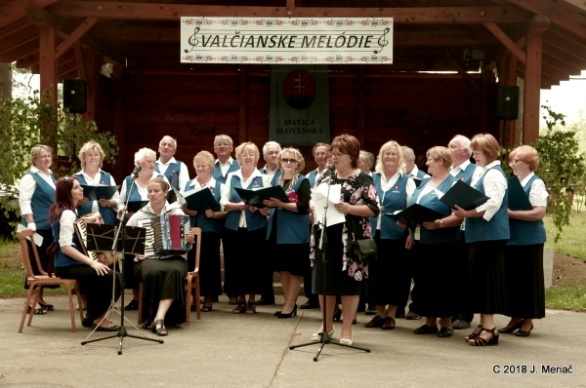 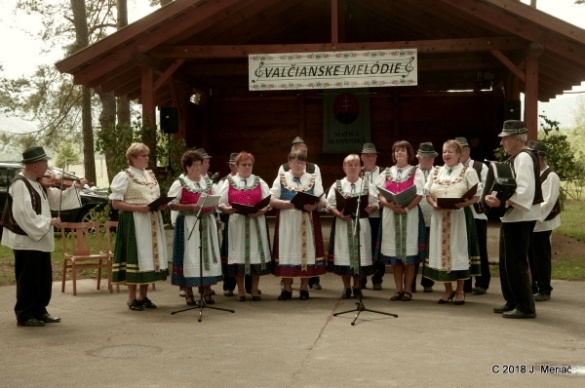                                    Valčan                                                                               Sučianka                                                 .                  Závadské ženy				                            Žabokrečan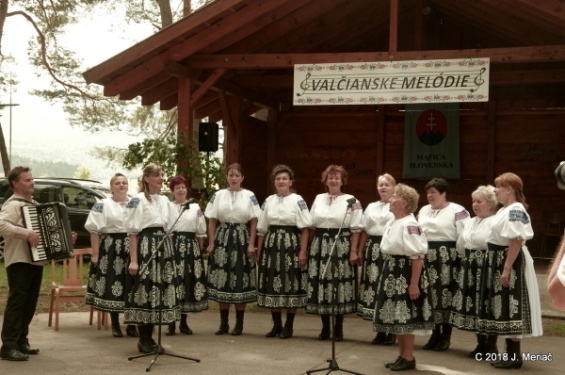 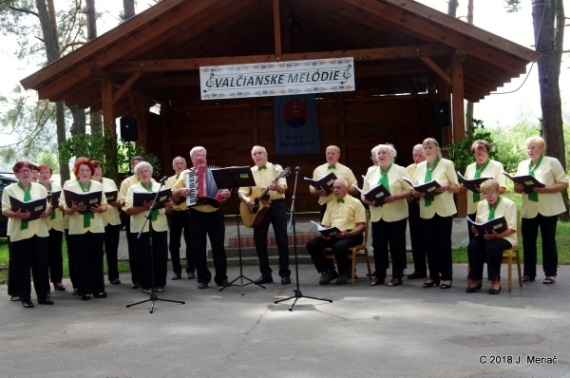                     .          .                          Severanka					               FS  Valčianka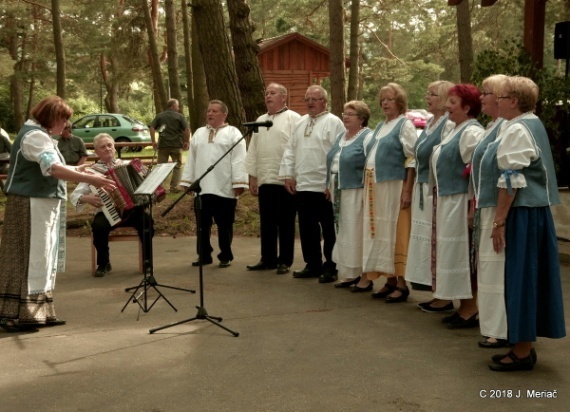 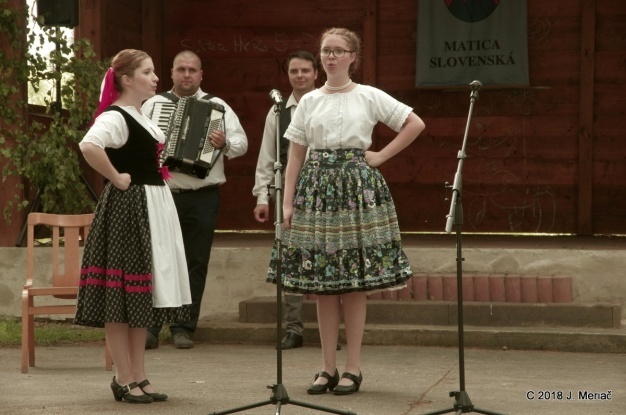                       	           Kližania	                                                              Spoločné záverečné vystúpenie
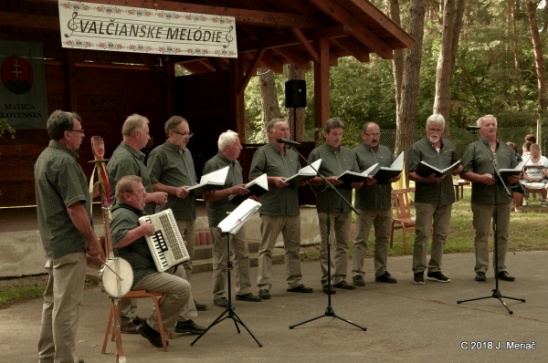 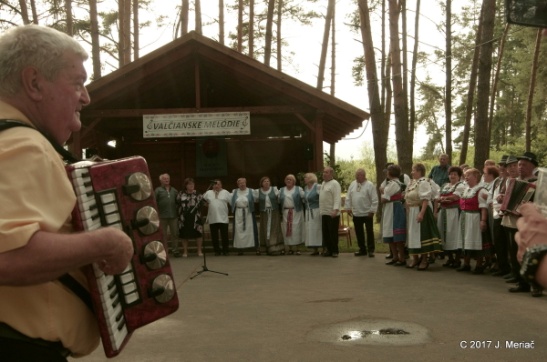 